СОВЕТ КОЛПАШЕВСКОГО ГОРОДСКОГО ПОСЕЛЕНИЯ                                                   РЕШЕНИЕ27 июня 2024 г.			            № 23г. КолпашевоО публичных слушаниях по проекту решения Совета  Колпашевского городского поселения «О внесении изменений в Устав Колпашевского городского поселения»В целях приведения Устава Колпашевского городского поселения в соответствие с законодательством Российской Федерации, руководствуясь статьями 28, 44 Федерального закона Российской Федерации от 06.10.2003 
№ 131-ФЗ «Об общих принципах организации местного самоуправления в Российской Федерации», статьей 23 Устава Колпашевского городского поселения, Решением Совета Колпашевского городского поселения от 28.02.2017 г. № 7 «Об утверждении Положения о публичных слушаниях в Колпашевском городском поселении и признании утратившими силу отдельных решений Совета Колпашевского городского поселения» РЕШИЛ:1. Отменить решение Совета Колпашевского городского поселения от 27 апреля 2024 № 14.2. Одобрить проект решения Совета Колпашевского городского поселения «О внесении изменений в Устав Колпашевского городского поселения» в прилагаемой редакции (Приложение №1).3. Вынести по инициативе Совета Колпашевского городского поселения на публичные слушания на территории Колпашевского городского поселения проект решения Совета Колпашевского городского поселения «О внесении изменений в Устав Колпашевского городского поселения» согласно приложению.1) Определить территорию проведения публичных слушаний - территория Колпашевского городского поселения.2) Назначить организатором проведения публичных слушаний Администрацию Колпашевского городского поселения.3) Назначить публичные слушания по проекту решения Совета Колпашевского городского поселения «О внесении изменений в Устав Колпашевского городского поселения» на 11-00 часов по местному времени 31 июля 2024 года в кабинете № 205 здания Администрации Колпашевского городского поселения по адресу: Томская область, г. Колпашево, ул. Победы, 5.4) Опубликовать информацию о проведении публичных слушаний в газете «Советский Север» и разместить на официальном сайте органов местного самоуправления Колпашевского городского поселения. 5) Установить, что граждане могут подать свои замечания в письменном виде до дня проведения публичных слушаний через приёмную Администрации Колпашевского городского поселения.4. Настоящее решение вступает в силу со дня подписания.5. Опубликовать настоящее решение в Ведомостях органов местного самоуправления Колпашевского городского поселения, а также разместить на официальном сайте органов местного самоуправления Колпашевского городского поселения.                                                                                 Приложение 1 к решению Совета                                                                                               Колпашевского городского поселения                                                                                                 от 27.06.2024 № 23                                              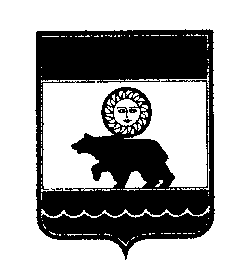 СОВЕТ КОЛПАШЕВСКОГО ГОРОДСКОГО ПОСЕЛЕНИЯ РЕШЕНИЕ00.00.2024                                                         № 00г.Колпашево                                                         О внесении изменений в Уставмуниципального образования «Колпашевское городское поселение»В целях приведения в соответствие с федеральным законодательствомРЕШИЛ:1. Внести в Устав муниципального образования «Колпашевское городское поселение», принятый решением Совета Колпашевского городского поселения от 11.09.2012 № 50, следующие изменения:1)  пункт 27 статьи 8 изложить в следующей редакции:«27) Осуществление муниципального контроля в области охраны и использования особо охраняемых природных территорий местного значения;»;2) пункт 29 статьи 8 изложить в следующей редакции:«29) организация и осуществление мероприятий по работе с детьми и молодежью, участие в реализации молодежной политики, разработка и реализация мер по обеспечению и защите прав и законных интересов молодежи, разработка и реализация муниципальных программ по основным направлениям реализации молодежной политики, организация и осуществление мониторинга реализации молодежной политики в поселении;»;3) Статью 13 изложить в следующей редакции:«Статья 13. Порядок официального опубликования (обнародования) муниципальных правовых актов муниципального образования «Колпашевское городское поселение» и иной информации подлежащей обязательному официальному опубликованию (обнародованию)1. Муниципальные нормативные правовые акты, затрагивающие права, свободы и обязанности человека и гражданина, устанавливающие правовой статус организаций, учредителем которых выступает муниципальное образование «Колпашевское городское поселение», а также соглашения, заключаемые между органами местного самоуправления, подлежат обязательному официальному опубликованию (обнародованию).2. Официальным опубликованием муниципальных правовых актов или соглашений, заключенных между органами местного самоуправления, считается первая публикация их полного текста в периодическом печатном издании «Ведомости органов местного самоуправления «Колпашевское городское поселение» или ином периодическом печатном издании, с которым заключен муниципальный контракт (договор), предусматривающий официальное опубликование муниципальных правовых актов и иной информации муниципального образования «Колпашевское городское поселение».3. Обнародование муниципальных правовых актов и иной информации, подлежащей обязательному обнародованию, осуществляется путем размещения в сети Интернет и (или) размещения на информационных стендах и (или) размещения объявлений в средствах массовой информации.4. Обнародование (опубликование) муниципальных правовых актов и иной информации подлежащей обязательному опубликованию (обнародованию) осуществляется с учётом требований муниципальных правовых актов.5. Муниципальные правовые акты или соглашения, заключенные между органами местного самоуправления, могут быть размещены в местах, доступных для неограниченного круга лиц (в помещениях органов местного самоуправления, муниципальных библиотек, других доступных для посещения местах), на официальном сайте муниципального образования  «Колпашевское городское поселение» в информационно-телекоммуникационной сети «Интернет», опубликованы в иных печатных изданиях полностью или частично, а также размещены в электронном виде в электронной сети, доведены до всеобщего сведения по телевидению и радио, разосланы государственным органам, органам местного самоуправления, должностным лицам, предприятиям, учреждениям, организациям, переданы по каналам связи или распространены иным образом без искажения их содержания. Данное опубликование муниципальных правовых актов или соглашений, заключенных между органами местного самоуправления, не является официальным опубликованием.6. Опубликование (обнародование) муниципальных правовых актов, соглашений, заключаемых между органами местного самоуправления, должно обеспечивать возможность ознакомления с ними граждан, за исключением муниципальных правовых актов или их отдельных положений, содержащих сведения, распространение которых ограничено федеральным законом.7. Дополнительным источником официального опубликования муниципальных правовых актов и соглашений, заключенных между органами местного самоуправления, является портал Минюста России «Нормативные правовые акты в Российской Федерации» (http://pravo-minjust.ru, http://право-минюст.рф, регистрация в качестве сетевого издания Эл № ФС77-72471 от 05.03.2018).»;4) пункт 33 статьи 29 изложить в следующей редакции:«33) учреждение печатного средства массовой информации и (или) сетевого издания для обнародования муниципальных правовых актов, доведения до сведения жителей муниципального образования официальной информации;»;5) дополнить часть 1 статьи 36 пунктом 11.1 следующего содержания:«11.1) Депутат Совета Колпашевского городского поселения, освобождается от ответственности за несоблюдение ограничений и запретов, требований о предотвращении или об урегулировании конфликта интересов и неисполнение обязанностей, установленных Федеральным законом от 6 октября 2003 г. № 131-ФЗ «Об общих принципах организации местного самоуправления в Российской Федерации» и другими федеральными законами в целях противодействия коррупции, в случае, если несоблюдение таких ограничений, запретов и требований, а также неисполнение таких обязанностей признаётся следствием не зависящих от указанных лиц обстоятельств в порядке, предусмотренном частями 3 - 6 статьи 13 Федерального закона от 25 декабря 2008 г. № 273-ФЗ «О противодействии коррупции».»;6) дополнить статью 41 частью 2.1 следующего содержания:«2.1. Глава Колпашевского городского поселения освобождается от ответственности за несоблюдение ограничений и запретов, требований о предотвращении или об урегулировании конфликта интересов и неисполнение обязанностей, установленных Федеральным законом от 6 октября 2003 г. № 131-ФЗ «Об общих принципах организации местного самоуправления в Российской Федерации» и другими федеральными законами в целях противодействия коррупции, в случае, если несоблюдение таких ограничений, запретов и требований, а также неисполнение таких обязанностей признаётся следствием не зависящих от него обстоятельств в порядке, предусмотренном частями 3 - 6 статьи 13 Федерального закона от 25 декабря 2008 г. № 273-ФЗ «О противодействии коррупции».»;7) пункт 49 статьи 44 изложить в следующей редакции:«49) Организовывает и осуществляет мероприятия по работе с детьми и молодежью, участвует в реализации молодежной политики, разрабатывает и реализует меры по обеспечению и защите прав и законных интересов молодежи, разрабатывает и реализует муниципальные программы по основным направлениям реализации молодежной политики, организует и осуществляет мониторинг реализации молодежной политики в поселении;»; 2. Направить настоящее решение Главе Колпашевского городского поселения для подписания, направления на государственную регистрацию в Управление Министерства юстиции Российской Федерации по Томской области и официального опубликования.3. Опубликовать настоящее решение после его государственной регистрации.4. Настоящее решение вступает в силу со дня его официального опубликования, за исключением подпункта 1 пункта 1 настоящего решения, вступающего в силу с 1 сентября 2024 года.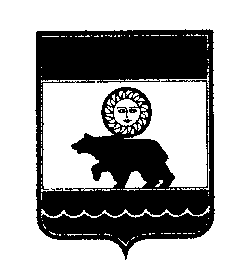 Глава Колпашевскогогородского поселенияА.В. ЩукинПредседатель Совета Колпашевскогогородского поселенияА.Н. БегаевГлава Колпашевскогогородского поселенияА.В. ЩукинПредседатель Совета Колпашевскогогородского поселенияА.Н. Бегаев